
Лэпбук:«Большая книга опытов и экспериментов» для детей 4–7 летСоставила: Харинина Людмила СергеевнаЛэпбук «Большая книга опытов и экспериментов» для детей 4–7 летЦель: Расширение представлений детей о свойствах предметов и неживой природы.Задачи:Образовательные: развивать умение обследовать предмет и устанавливать причинно-следственные связи; познавательную активность и интерес в процессе исследовательской деятельности; учить делать выводы на основе эксперимента.Развивающие: развивать логическое мышление, память, внимание, наблюдательность, умение выражать мысли, используя все части речи. Отвечать на вопросы. Развивать координацию движений, мелкую моторику рук. Учить самостоятельно проводить опыты и эксперименты.Речевые: развивать связную речь, словесно-логическое мышление, продолжать учить детей последовательно излагать свои мысли.Воспитательные: воспитывать интерес к свойствам окружающих нас предметов, любознательность, бережное отношение к окружающему.      Детям по своей природе присуща ориентация на познание окружающего мира и экспериментирование с объектами и явлениями реальности. Познавая окружающий мир, ребенок, стремится рассмотреть предмет, потрогать его руками, языком, понюхать, постучать им. Но не всегда это возможно сделать в окружающей обстановке.    Одной из новых форм организации образовательной деятельности, которая способствует достижению поставленных целей, является лэпбук. 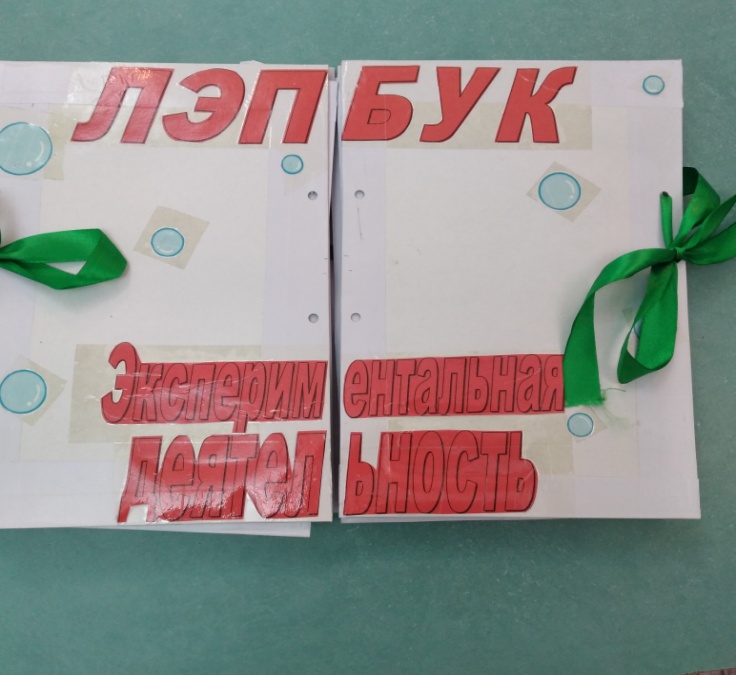 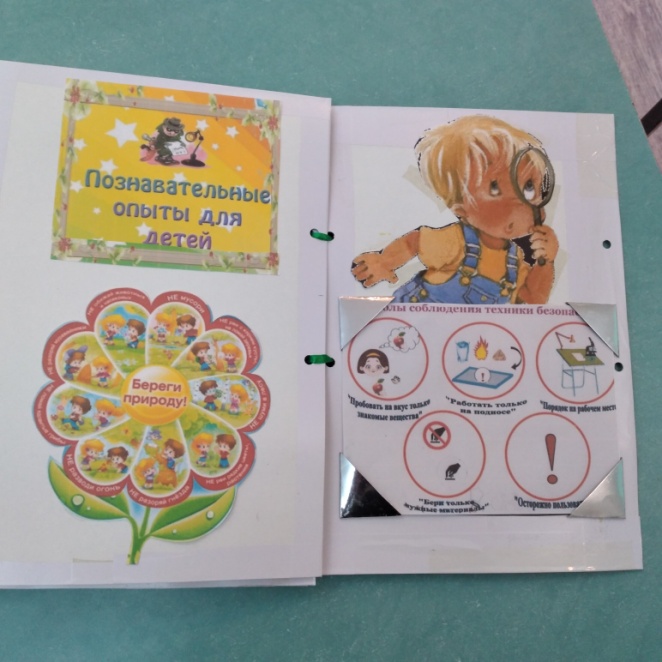     Все составляющие элементы книги объединены между собой общей темой. Лэпбук включает в себя задания на восприятия окружающего мира и развитие психических процессов. Помогает систематизировать имеющиеся знания о свойствах предметов.1 страница - БУМАГА.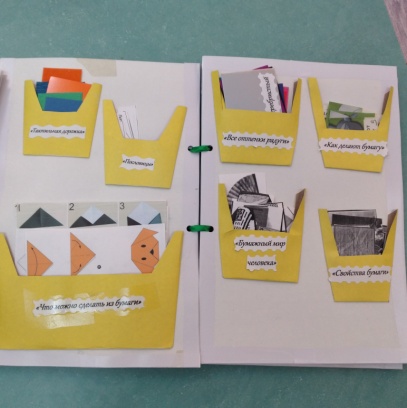 Здесь расположена следующая информация, опыты и игры:- "Как делают бумагу?" (Этапы производства)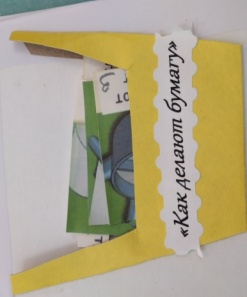 - "Все оттенки радуги" (Цвета и оттенки)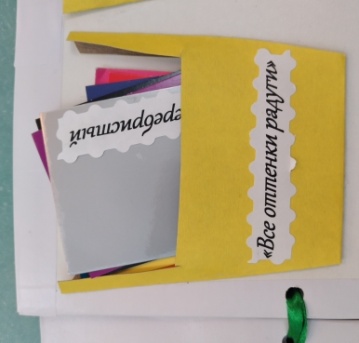 - "Пословицы"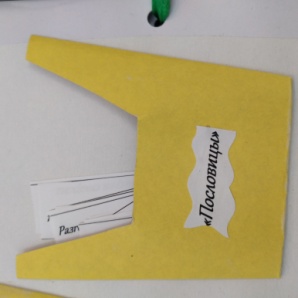 - "Бумажный мир человека" (Предметы сделанные из бумаги)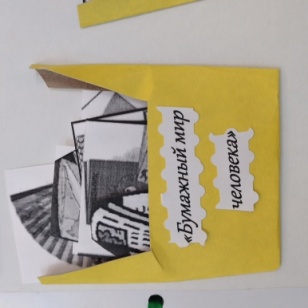 - "Свойства бумаги" (Экспериментирование)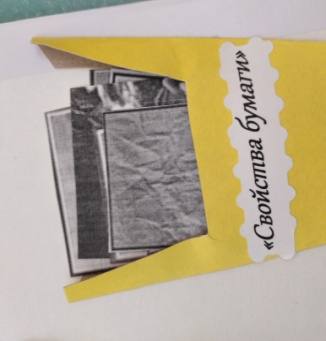 - "Что можно сделать из бумаги?" (Оригами)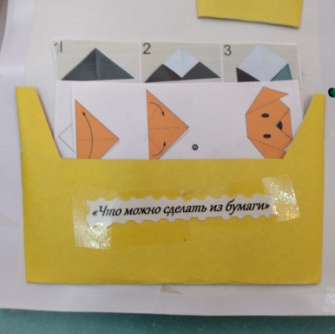 - "Тактильная дорожка"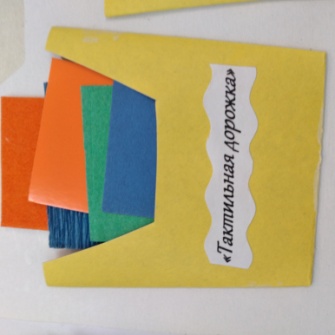 2 страница - ТКАНЬ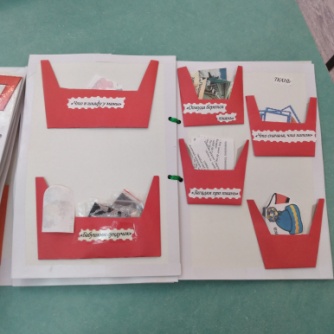 Здесь расположена следующая информация, опыты и игры:- "Как все начиналось!" (Как делали ткань наши бабушки. Этапы производства)- "От куда берется ткань?" (Этапы производства - шерсть, хлопок, лен, шелк)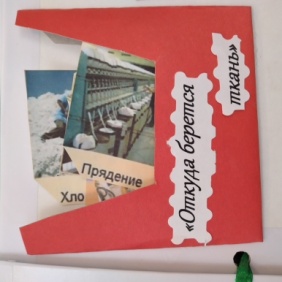 - "Бабушкин сундучок" (Образцы ткани)- "Что сначала, что потом" (Алгоритм одевания)- "Загадки"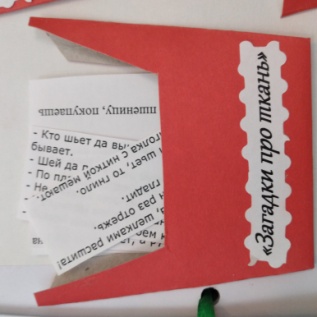 - "Свойства ткани" (Экспериментирование)- "Что в шкафу у мамы" (Игра "Бумажные куклы")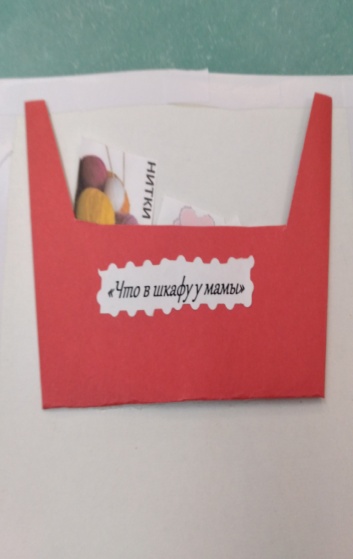 3 страница - ВОДА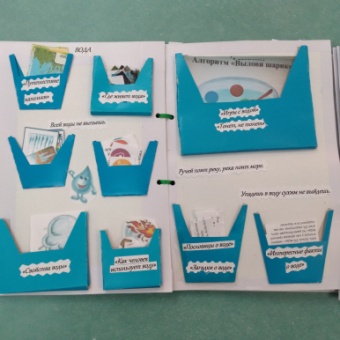 Здесь расположена следующая информация, опыты и игры:- "Где живет вода?" (Картинки)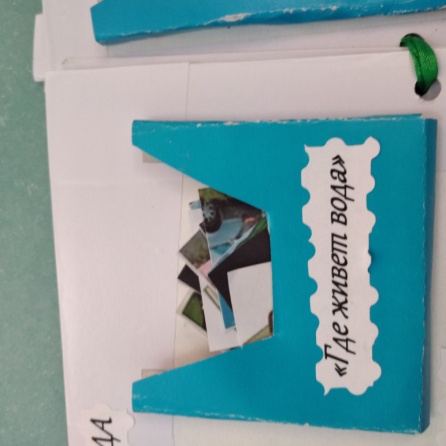 - "Путешествие капельки" (Круговорот воды в природе)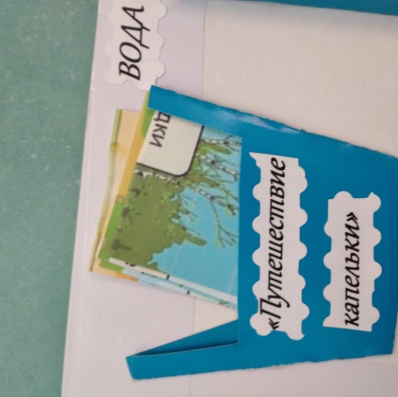 - "Опыты с водой"- "Интересные факты о воде"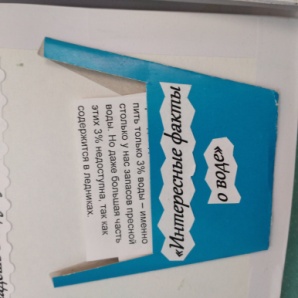 - "Свойства воды" (Экспериментирование)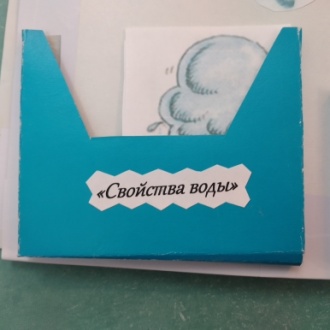 - "Загадки»- "Пословицы"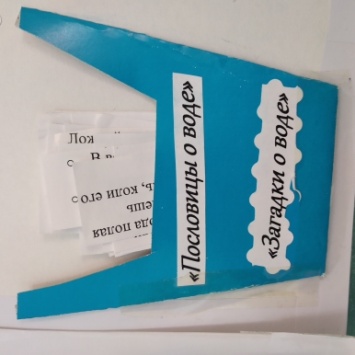 - "Как человек использует воду?" (Картинки)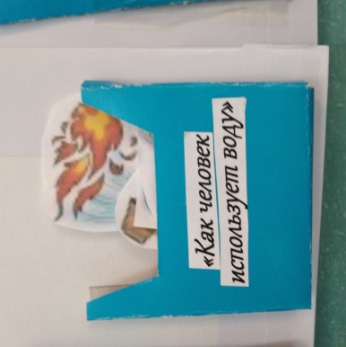 - "Тонет не тонет?" (Экспериментирование)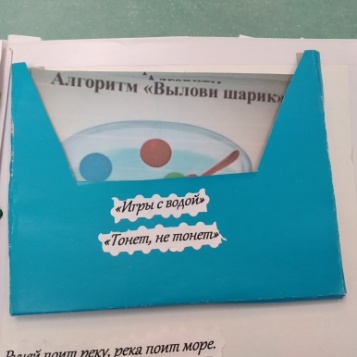 «Состояние воды» (Картинки)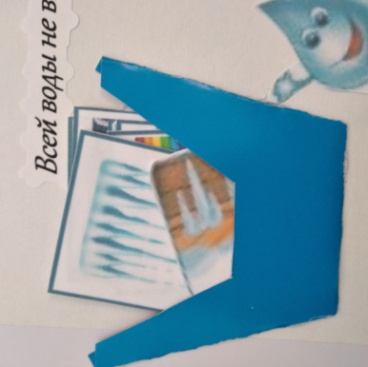 «Польза воды» (Картинки)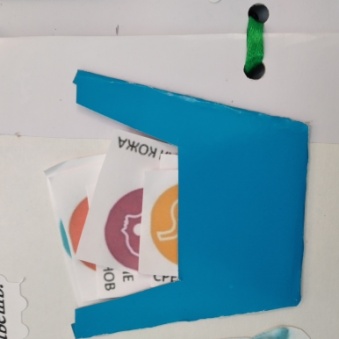 4 страница - ВОЗДУХ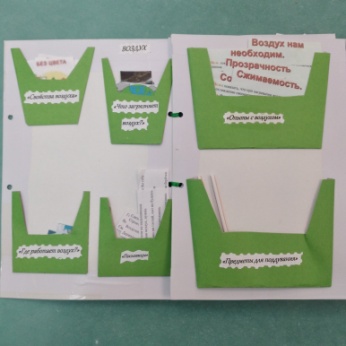 Здесь расположена следующая информация, опыты и игры:- "Где работает воздух?" (Картинки)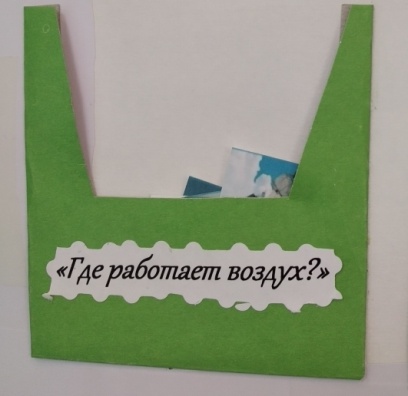 - "Свойства воздуха"(Экспериментирование)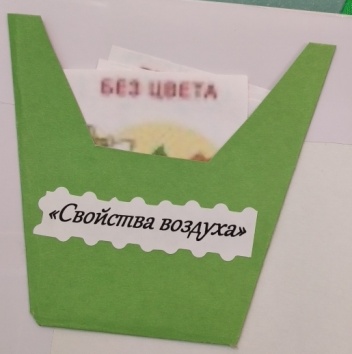 - "Что загрязняет воздух?" (Картинки)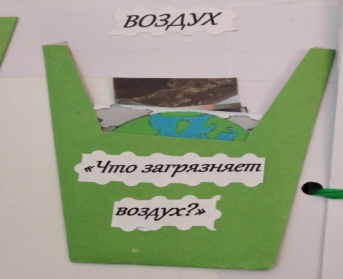 - "Опыты с воздухом"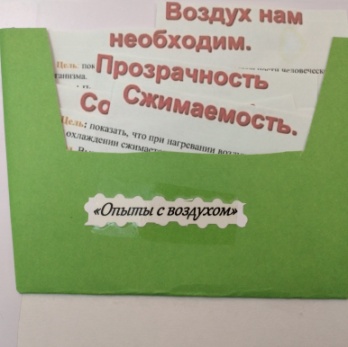  «Пословицы о воде»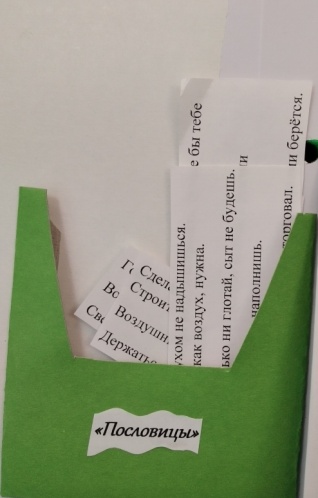 - "Предметы для поддувания" (Экспериментирование)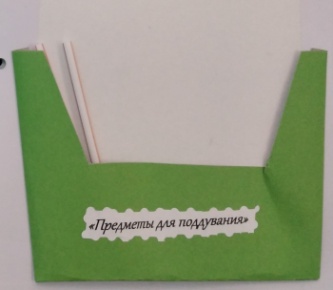 5 страница - ДЕРЕВО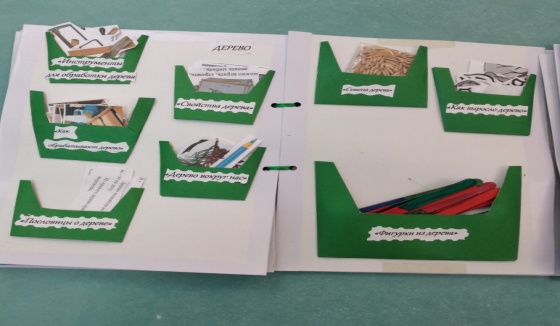 Здесь расположена следующая информация, опыты и игры:- "Дерево вокруг нас!" (Картинки предметов)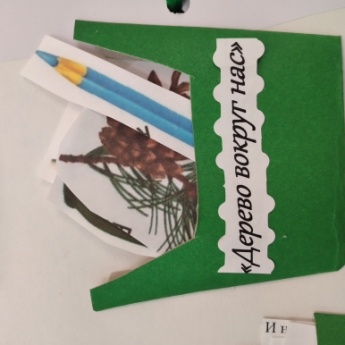 - "Свойства дерева" (Экспериментирование)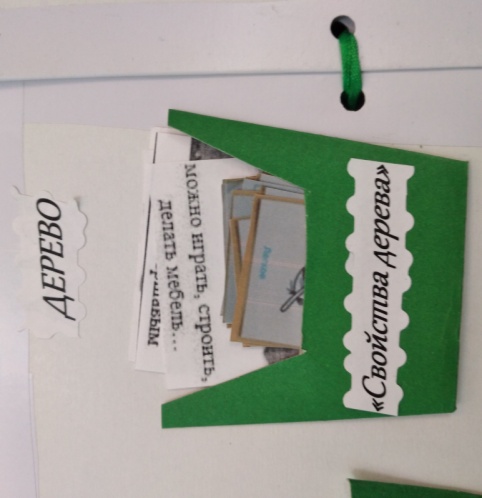 - "Пословицы"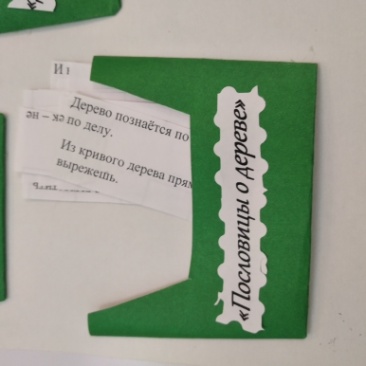 - "Инструменты для обработки дерева" (Картинки)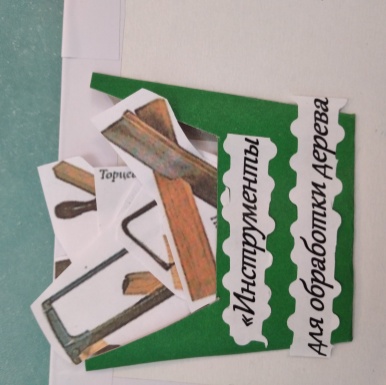 «Как обрабатывают дерево»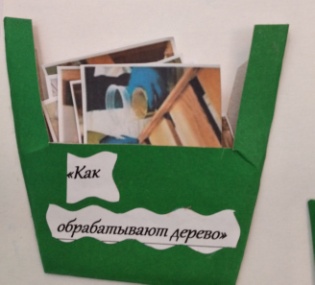 - "Фигурки из дерева" (Игра "Выложи фигурку по схеме из деревянных палочек"- "Как выросло дерево?" (Этапы роста)«Семена дерева» (Тактильность)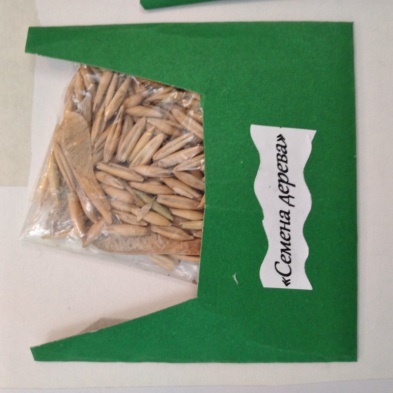 6 страница – КАМНИ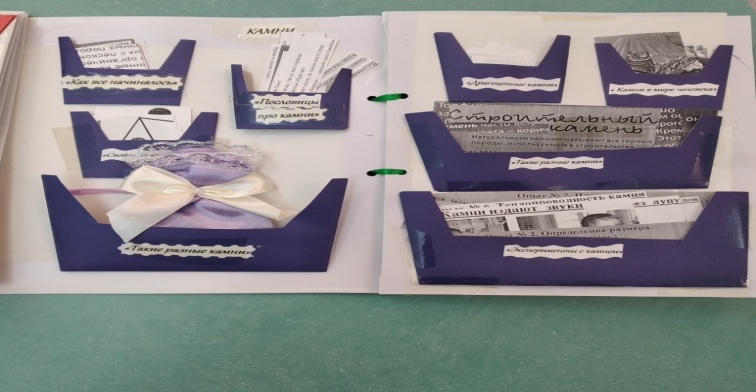 Здесь расположена следующая информация, опыты и игры:- "Волшебное превращение камней" (Как появляются камни)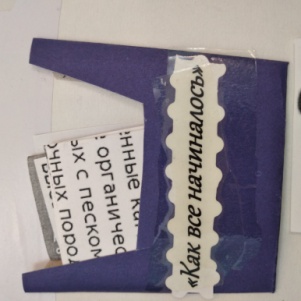 - "Драгоценные камни" (Виды камней)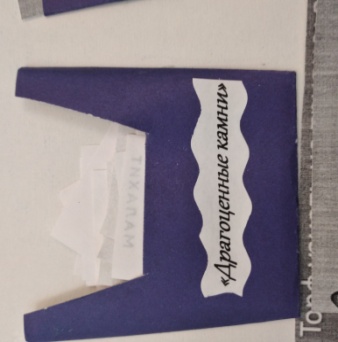 - "Такие разные камни!" (Виды камней)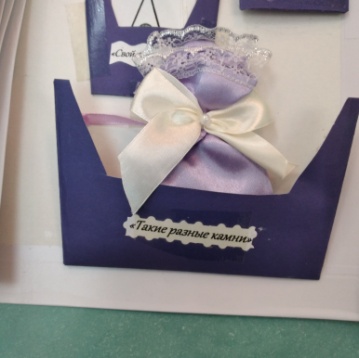 - "Пословицы"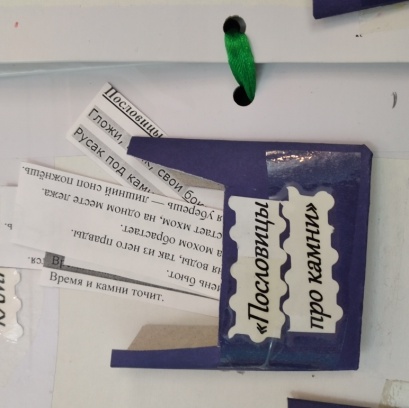 «Свойства камней»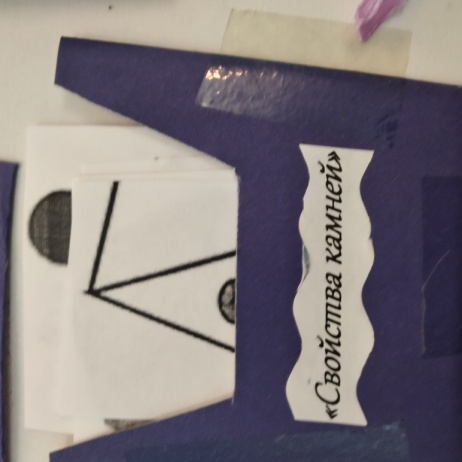 «Камни в мире человека»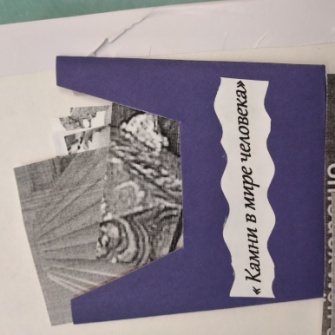 «Эксперименты с камнем»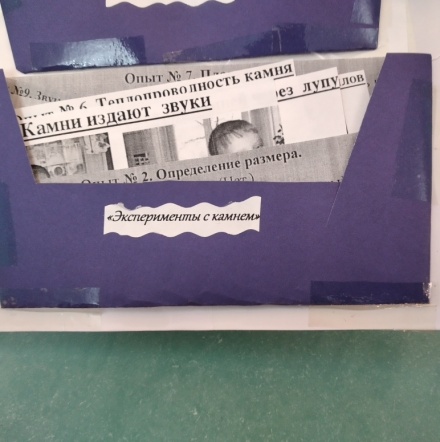 «Как при помощи камней добывали огонь»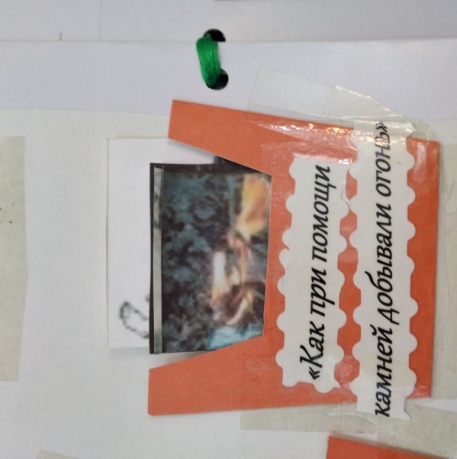 7 страница - ПЕСОК И ГЛИНА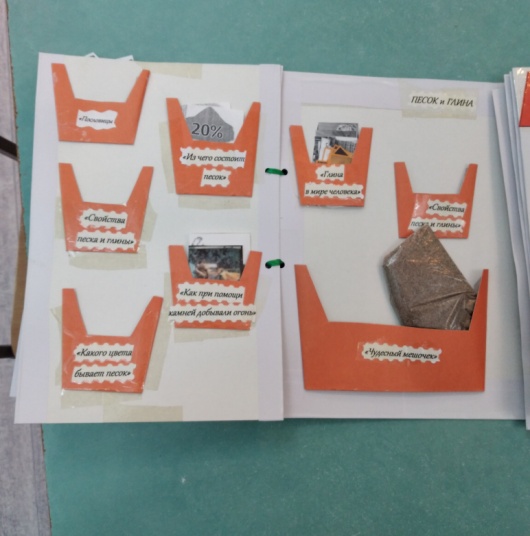 Здесь расположена следующая информация, опыты и игры:- "Свойства песка и глины" (Экспериментирование)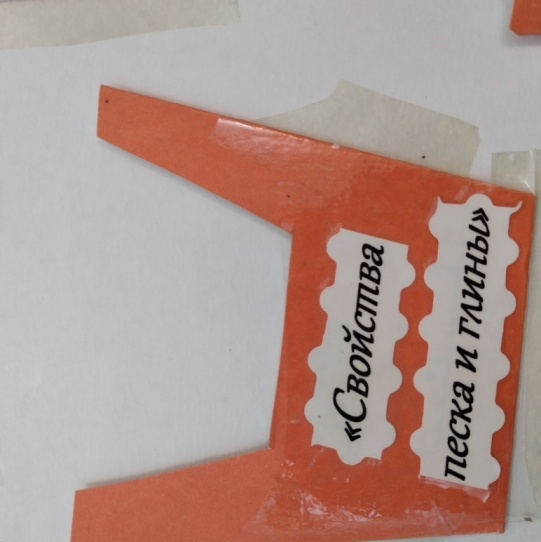 - "Опыты с песком и глиной"- "Из чего состоит песок" (Картинки)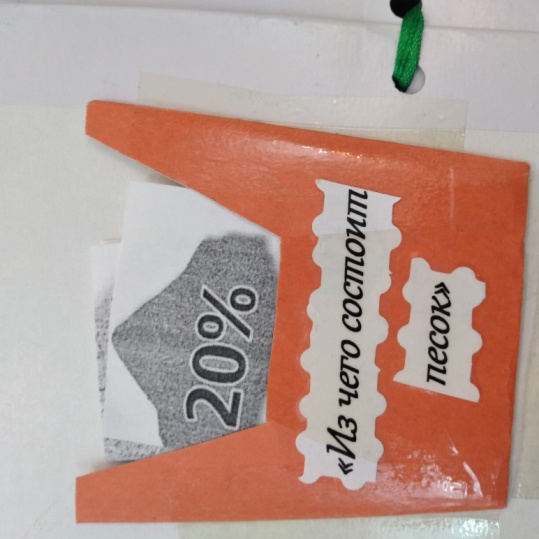 - "Какого цвета бывает песок" (Картинки)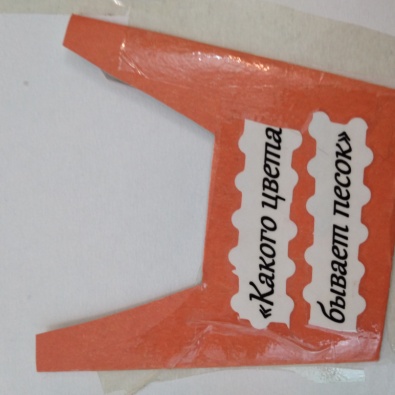 - "Как песок помогает человеку?" (Картинки)«Пословицы про песок и глину»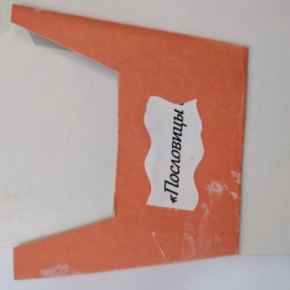 - "Процесс обработки глины" (Картинки)- "Какой цвет у глины?" (Картинки)- "Глина в мире человека" (Картинки)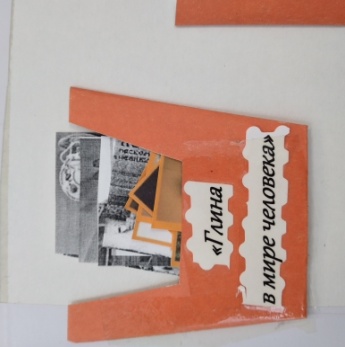 «Чудесный мешочек»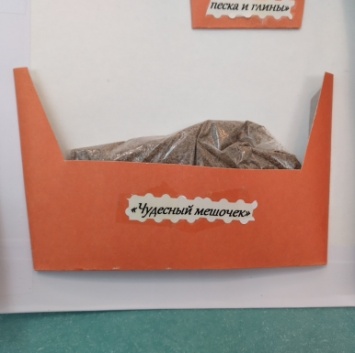 Подводя итог, можно сказать, что плюсы работы над созданием лэпбука неоспоримы. Создание лэпбука позволяет всесторонне смотреть на проблему, ставить задачи и решать их, творчески подходя к вопросу организации, подбору информации и способов ее оформления.